Ninth Sunday after Pentecost	Bethlehem/Zion Lutheran Parish                       July 22, 2018               Rev. James NortonLudington & Fall Creek, Wisconsin            Linda Wiese Organist    		 715-514-5478● ● ● ● ● ● ● ● ● ● ● ● ● ● ● ● ● ● ● ● ● ● ● ● ● ● ● ● ● ● ● ● ● ● ● ● ● ● ● ● Service:  LSB #4 P203           Hymns: 803, 857, 606, 611, 629, 653 Old Testament Reading:  Jeremiah 23:1-6Epistle:  Ephesians 2:11-22Holy Gospel: Mark 6:30-44 			The Message: “What is Your Gift of Service?”Text: 1 Corinthians 12:4-11; 27-31Please fill out the ‘gifts’ insert and place it in the offering plate.● ● ● ● ● ● ● ● ● ● ● ● ● ● ● ● ● ● ● ● ● ● ● ● ● ● ● ● ● ● ● ● ● ● ● ● ● ● ● ● ***Be sure to sign the Red Record of Fellowship Folder on the aisle side of your pew today.Please remember in your prayers: Delores Staats, (Marilyn Norton’s mother) Pastor Jones at Zion, Chippewa, Selma Lane, Don Lane, Diane Goss, and Olivia & Aiden Schmidt, shut-ins and members living in Care Facilities.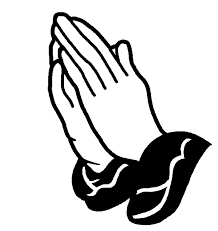 	OUR NURSING HOME RESIDENTS                             HOMEBOUND	Augusta---Diane Goss--Zion                                 	Brian Markham--Beth                   	 Geneva Smith--Beth.                            		Carol Huff--Zion               	 Eileen Hagedorn--Zion                          		Don Berlin--Beth.                 	 Selma Lane--Zion                                                Amy Bergman--Zion                  	 Naomi Sudbrink--Beth.                         	             Ellie Grunewald-Beth.Also in nursing homes, or assisted living: The Manor, Chippewa Falls--Delores Staats, (Sam [Marilyn] Norton’s mother)Grace-Woodlands, Eau Claire--Florence Korn-Beth.   Neillsville--Dorothy Solberg-Beth.Stanley--Robert Reppe-Zion     River Pines, Altoona--Julia Phillips-Beth**You may put any prayer request in the box in the Narthex, or the fellowship hall at Bethlehem.HOLY COMMUNION is celebrated today.  Mindful of the loving, Scriptural teaching concerning church fellowship, we practice Closed Communion. This means we normally invite to commune, only active communicant members of this congregation or other congregation of the Lutheran Church-Missouri Synod in good standing.  All Guests are asked to speak with our pastor before the service, before coming to the Lord’s Table.  If you have not spoken with our pastor, please do not come forward at this time. Please sign & register for communion on the pew pad.  Gluten-free wafers are available for communion.  Please let Pastor or one of the elders know, if you need them.Today there will be an ordination/installation at St. Johns in Black River Falls at 2 p.m. and again at 4 pm at Grace Alma Center. The man to be installed is David Shuly who graduated from Concordia Seminary in St. Louis. His wife is Jennefer. They have 2 children. Madalyn is 2 and Walter is 1.   Both are from Wisconsin.This Week’s Schedule                                                                                                          Sunday July 22, 2018		             9:00am  	Zion Worship Service [Communion]		           	           10:30am         	Bethlehem Worship ServiceSunday July 29, 2018			9:00am		Zion Worship Service[Communion]			           10:30am		Bethlehem Worship ServiceHappy Birthday This Week to:  Sally Weggen, Bill Huff, Don Lane, Freda Shong, Westen Huth, Maxtyn Glenz, Jackson Jaenke, Debra Prill, Earl Jaenke, & Naomi SudbrinkHappy Anniversary to:  Ronald & Linda Wiese, Verle & Roger Green, & Wayne & Janet Compeau.Thank you, Pastor & Marilyn for hosting the Ladies Aid picnic.  It was a wonderful time for all.  There will be a VBS meeting for teachers, July 24th at 7 PM, at Zion.  Vacation Bible School at Zion is August 5th through 9th, please be sure to register your child. Contact Deb Prill, 715-464-1002. See the July newsletter for more information

It’s time to start getting ready for our Autumn Harvest Dinner at Zion, along with the second annual Car/Tractor Show September 30, 2018. Putting out a call for anyone who has a car, truck, or tractor that you would be willing to bring on September 29th or 30th.  Please contact Walter Thompson (715-877-3246) if you are able to help with the car/tractor show.  
Bethlehem members, if you would like a large print version of the bulletin insert, please pick one up in the back of the church by the bulletins.  I had discontinued printing them because no one used them. In the past I did put all large print inserts in a Sunday bulletin, most people indicated they didn’t need them. However, this past week someone wanted one, so I have printed those again.  They will be there every Sunday.  Feel free to help yourself. 
The Bethlehem Council has decided on October14th as our Fall Fest date this year. Fall Fest generates income for our church to continue doing the Lord’s work. We need to order tickets and list the prizes we will be giving away.  We are looking for items that people would want to WIN. Give us your ideas.  Any donations for the ticket sales & raffle prizes will be greatly appreciated. Now is the time to start thinking about items to donate & using your talents to make crafts for the sale table. Let’s work together to make this an exciting Fest. ...UPDATE FROM MEDORA, NORTH DAKOTA----God is providing so many opportunities for us as a team here and overall things are going really well.  Pray for my team and me as we finish out the mission with 4 weeks to go.  We are getting into the grind of summer and Pray that we all stay focused on our goal of bringing Jesus to our many coworkers from all over the world.  THANK YOU SO MUCH FOR YOUR CONTINUED SUPPORT.  Halle Luedtke. (complete update/letter available in newsletter next Sunday)...  Bethlehem VBS students collected money to send biblical books to children in Madagascar. If you would like to contribute for the books there is a jar on the table in the fellowship hall. Also on the table is a “Mailbox” for Halle Luedtke. Write her an encouraging note and drop it in the mailbox.  The jar and the mailbox will remain there for the month of July.Remember, there are Portals of Prayer and Our Daily Bread daily devotions on the table in the narthex at Zion, and on the tray at the end of the middle isle at Bethlehem.  There are both regular sizes and large print sizes.  Help yourself, if you’d like one.Bethlehem members with small children.  The blue bags with coloring pages and books are temporarily at the back of the middle isle in church because of construction.I will be working on the newsletter this week, please turn in any information to me by Tuesday if possible. KaronChristian Music Event:  ONE FEST, Saturday July 28 and Sunday July 29, at the Northern Wisconsin State Fair Grounds, Chippewa Falls, WI.  This our opportunity to see contemporary Christian music artists.  We have so many music genres coming to the Chippewa Valley, it’s nice to see big name Christian artists coming to our area, as well.  Check out the poster on the bulletin board.

Wanted thrifty shoppers and garage sale goodies! On Friday, August 3rd. from 8:00 am - 6:00 pm, Azura Memory Care will host a City-Wide thrift sale to benefit the Alzheimer's Association.  This year's sale is located at a NEW INDOOR LOCATION - 3504 Oakwood Mall Drive in Eau Claire (by Monk's Restaurant.) All proceeds from the Sale will go to the Alzheimer's Association and up to $10,000 will be matched by Holiday Vacations.  Donations of gently used items and volunteers to sort are needed.  Please see the poster located on the bulletin board or call Katie Fennell at  715-563-2618 for more information.
Thank you in advance for joining Azura Memory Care in our Sale to Save Memories!Our Worship Response 7/15/2018:   				            Bethlehem	          Zion  Attendance                                                  58                             41  Offerings      		 	             $1191.00                   $747.00  Building Fund                                            $45.00    	      Missions                                                     $80.00    Weekly Budget Needs:	             	$1185.24                 $1138.00Upcoming dates to remember:Ladies - JULY IS MITE BOX MONTHAugust 5th to the 9th Zion’s Vacation Bible School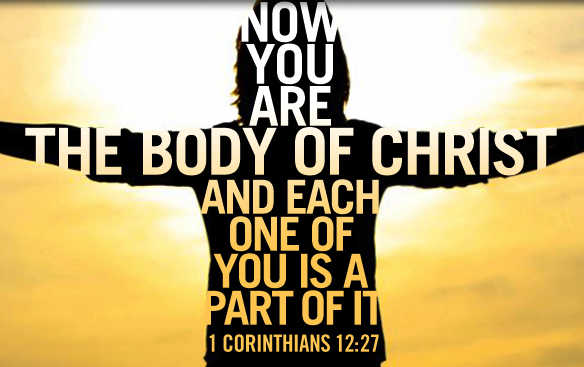 SPIRITUAL GIFTS  -  1 Corinthians 12:27-31You are the body of Christ, each a part of it.  God has placed in the church first of all apostles, second prophets, third teachers, then miracles, then gifts of healing, of helping, of guidance, and of different kinds of tongues.  Are all apostles?  Are all prophets?  Are all teachers?  Do all work miracles?  Do all have gifts of healing?  Do all speak in tongues?  Do all interpret?  Go eagerly and desire the gift that works for you.Bethlehem Lutheran Church reaching out to our community and to the world with the gospel of Jesus Christ. Zion Lutheran Church seeks to preach and teach God’s word to all people of all ages and show God’s love through our witness, fellowship and serviceBETHLEHEM-ZION LUTHERAN PARISHPastor – Rev. James Norton, (715)514-5478 or cell 1(217)725-2487Bethlehem, Parish Office (715)877-3249, E19675 St. Rd. 27, Fall Creek, WI  54742Zion (715)877-3128, 1286 S 150th Ave, Fall Creek, WI 54742Web address: www.zion-bethlehem.orgFacebook:  Zion-Bethlehem Lutheran Church    e-mail – countryc@centurylink.net